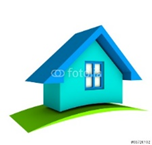 	Протокол общего собрания членов СНТСН «Топаз» проводимого в электронно-заочной форме в период с 14 апреля по 01 мая 2020 года. Общее количество собственников земельных участков:-302.Количество собственников принявших участие в голосовании: -168.Кворум: имеется. ПОВЕСТКА ДНЯВыборы счетной комиссии;Утверждение  отчета председателя о деятельности правления СНТСН "Топаз" за 2019 г.;Принятие работы правления СНТСН "Топаз"; Выборы членов правления;Выборы Председателя правления СНТСН "Топаз";Выборы членов ревизионной комиссии;Утверждение членских взносов;Утверждение целевых взносов»;Прием граждан в члены СНТСН.ИТОГИ  ГОЛОСОВАНИЯ  ПО ПОВЕСТКЕ ДНЯ Выбрать членами счетной комиссии следующих лиц: Родионову А.С.  уч. 382Галкину А.А. уч. 376Кастаньос - Компань А.Ф. уч. 343«ЗА» -166.   «ПРОТИВ» – 0.  «ВОЗДЕРЖАЛОСЬ» - 2.Утвердить отчет председателя СНТСН «Топаз»  за период 2019 года.«ЗА» -163.   «ПРОТИВ» – 2.  «ВОЗДЕРЖАЛОСЬ» -3. Признать удовлетворительной работу правления СНТСН «Топаз»«ЗА» -160 .   «ПРОТИВ» – 2.  «ВОЗДЕРЖАЛОСЬ» - 6.Выбрать в качестве членов правления СНТСН «Топаз» на новый срок следующих лиц: Пастушенко С.В. Уч. 394Харитонов А.В. Уч. 399Сопов Р. Уч. 398Поспелова И.Т. Уч. 76Пастушенко О.В. Уч. 4Щукина М.А. уч. 416Скакун А. уч. 70Фирсова Л.В. Уч. 332Герасимов В.С. Уч. 105«ЗА» -163.    «ПРОТИВ» – 3.  «ВОЗДЕРЖАЛОСЬ» -2. Выбрать председателем правления СНТСН «Топаз» на новый срок – Пастушенко Сергея Владимировича.  «ЗА» -166.  «ПРОТИВ» – 0.  «ВОЗДЕРЖАЛОСЬ» - 2.Выбрать в качестве членов ревизионной комиссии на новый срок следующих лиц: Масановец В.В. уч. 37.Тимошина Е.К. уч. 8.Никитская Е.М. уч.7.                                           «ЗА» -166.  «ПРОТИВ» - 0.      «ВОЗДЕРЖАЛОСЬ» - 2.Утвердить сумму членских взносов на 2020 год в размере: 9 000 руб. (с 1 зем. участка). «ЗА» -163. «ПРОТИВ» – 2.  «ВОЗДЕРЖАЛОСЬ» -3. Утвердить сумму целевых взносов на 2020 год в размере: 3 000 руб. из них:Ямочный ремонт внутренней и подъездной южной дороги -   1 300 руб.Ремонт сторожки (замена половой доски, постройка крыльца или террасы) -  500 руб.Установка площадки под контейнер на южной дороге – 400 руб.Вырубка кустарника и чистка дренажных канав , вдоль северной и центральной дорог – 800 руб.«ЗА» -140.   «ПРОТИВ» – 9. «ВОЗДЕРЖАЛОСЬ» - 19.Принять в члены СНТСН «Топаз» следующих лиц: уч. 304.  Рославцеву  Ю.А.уч. 305. Астафьеву О.Н.«ЗА» -168.  «ПРОТИВ» – 0.  «ВОЗДЕРЖАЛОСЬ» - 0.Оригинал протокола с подписями и бюллетенями голосования в количестве 168 шт. проверены и подсчитаны счётной комиссией, и хранятся в правлении СНТСН «Топаз».	Председатель собрания - Пастушенко С.В.